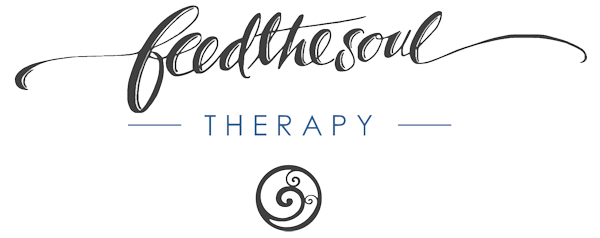 Cancellation PolicySometimes we have to cancel or postpone a booked appointment that can’t be helped. However, it should be stressed that when booking an appointment, I have committed that time and the facilities to that booking and contract. You are buying something of value provided by myself to enhance your emotional wellbeing.When you book an appointment, you are reserving space and my time exclusively for your needs. If you need to cancel your appointment for any reason, you may do so without charge by giving at least 48 hours notice. This allows enough time to re-book the cancelled appointment slot and avoid unnecessary disruption. It also provides an opportunity for those on my waiting list to be accommodated.Cancellations made within 48 hours of the appointment will not be charged but “no shows” and cancellations with less than 48 hours notice will be charged for in full. If you need to cancel your appointment please call or text 07770 416944. If you get through to my voicemail, please leave a message stating slowly and clearly:that you wish to cancelyour name and telephone numberdate and time of your appointmentwhether you wish to rescheduleI can then contact you to make arrangements for an alternative appointment should you require one. 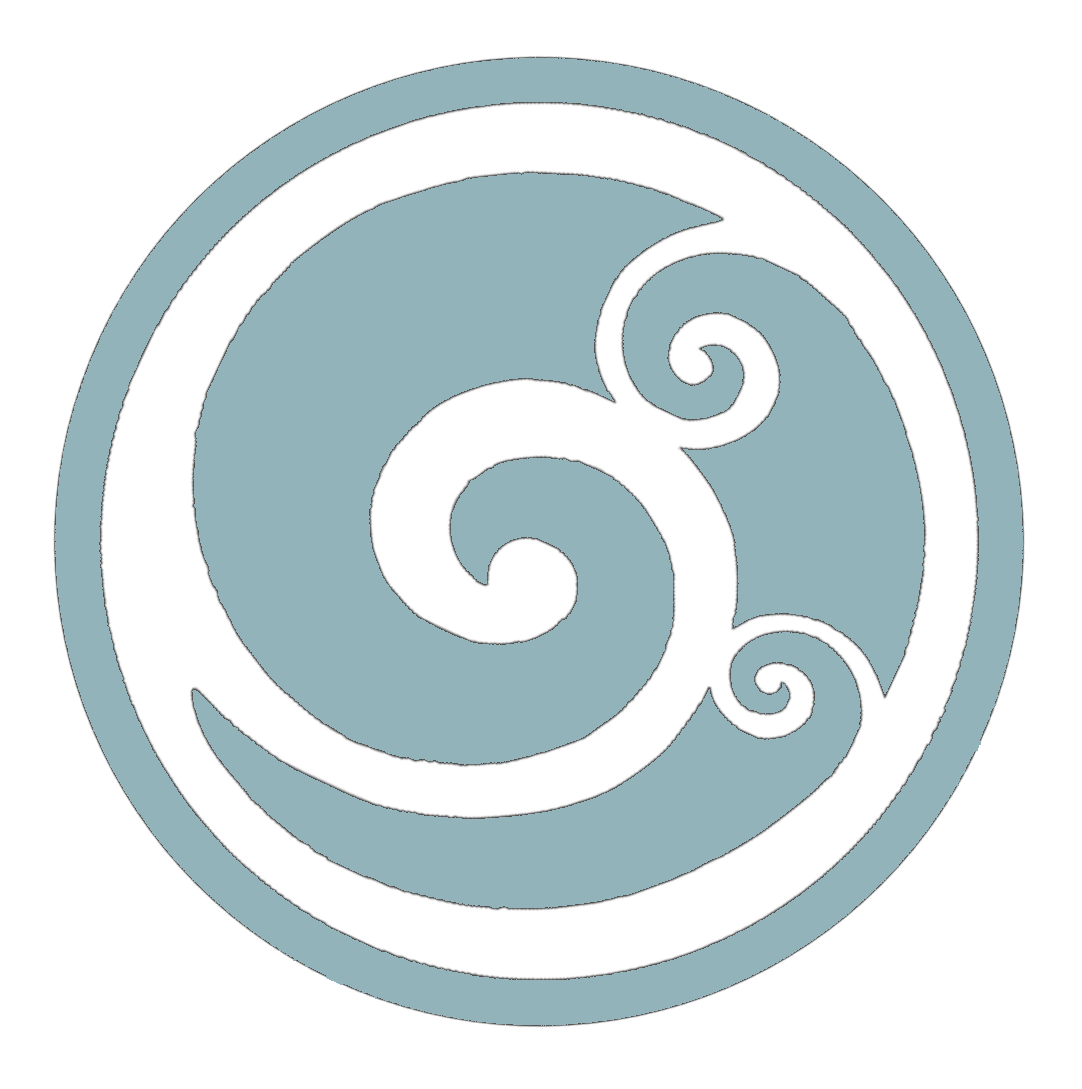 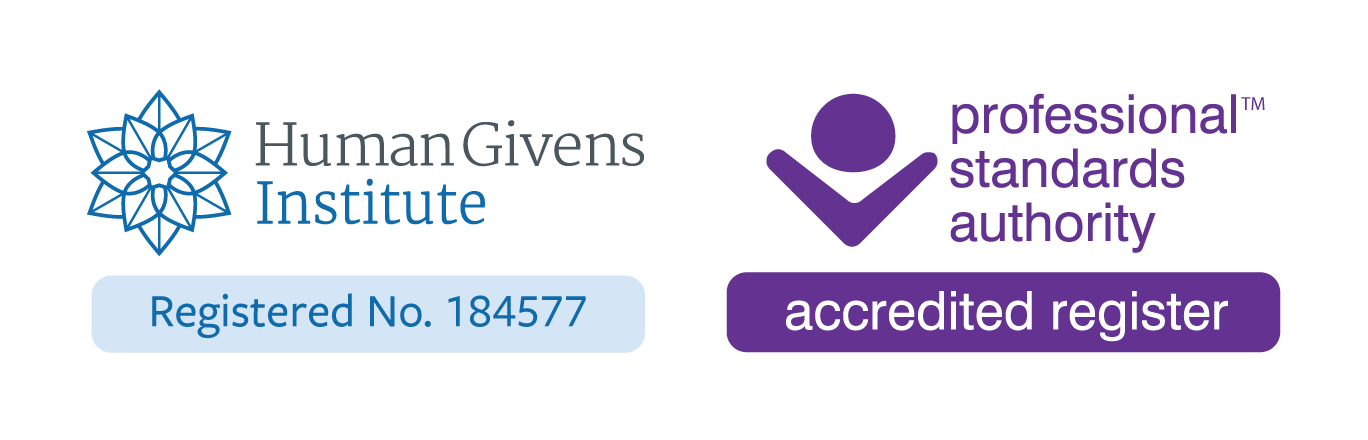 